Муниципальное бюджетное дошкольное образовательное учреждение детский сад №25 «Саби »с. Веселое Моздокского района РСО-Алания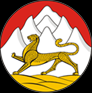 363706, РСО-Алания,  Моздокский район  с.Веселое, ул. Комсомольская, 30 тел. 8-86736- 95-2-81Интегрированное открытое  занятие в МБДОУ №25  во второй младшей группе «Осень-волшебница»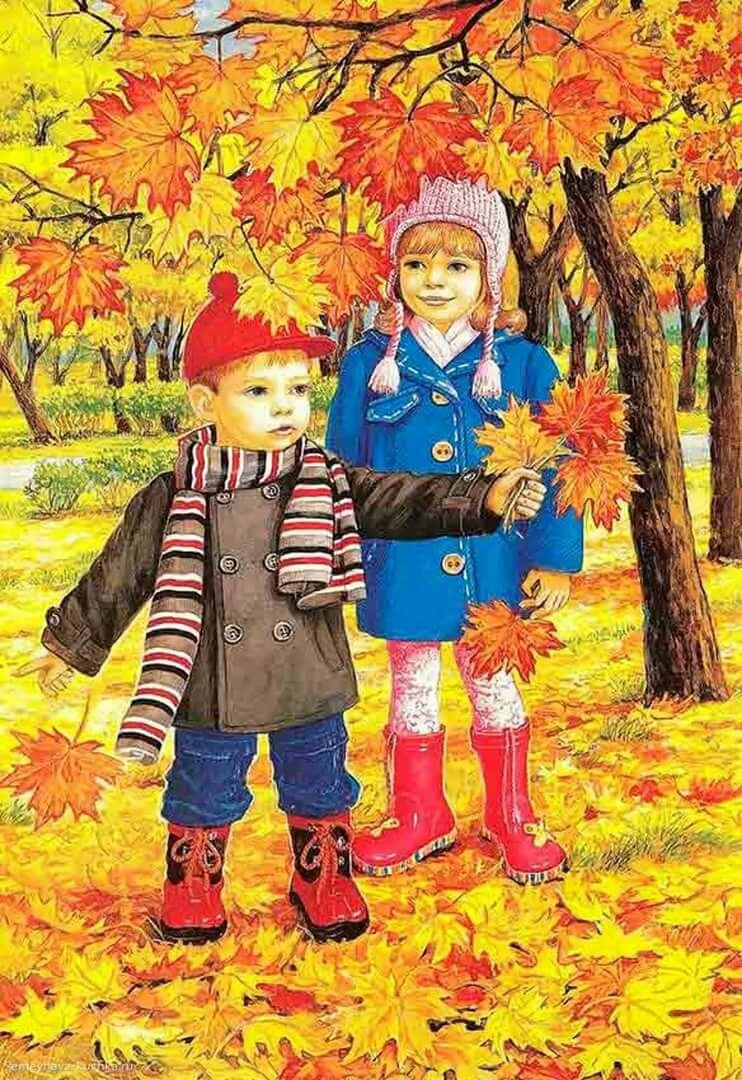                                               Воспитатель : Хадикова Ирина НиколаевнаИнтегрированное занятие «Осень-волшебница!»Цель: Закрепить представление  детей об осени, её признаках.Задачи:-Закрепить знания детей об осени. -Формировать навыки  узнавать осенние явления природы. -Формировать представление о лесе и его жителях. -Способствовать развитию фонематического слуха, выработки воздушной струи, речевого дыхания, диалогической речи. -Закрепить цвета (красный, жёлтый, зеленый). -Формировать интерес к творчеству. Вызвать у детей положительные эмоции в течение всей НОД.Материалы и оборудование: Музыкальный центр, посылка в которой находится диск с аудио записью (завывание ветра, капли дождя), кусты, листья (жёлтые, красные, зелёные); грибы; игрушки (медведь, заяц, ёжик), дорога из листиков, плакат для рисования дождя, синяя гуашь, кисточки, плакат с картинками.Воспитатель: Доброе утро дети, я сегодня в садик шла и увидела много листиков лежащих возле детского сада, деревья стоят почти все без листьев, на улице грязь и сыро. Вы никого не видели? Может мимо кто-то пробегал? Кто же это всё мог сделать?Ответы детей(Стук в дверь, почтальон приносит посылку, в которой воспитатель с детьми находят диск).Дети прослушивают запись, разгадывают звук дождя и ветра.Ребята теперь вы догадались, кто же снял листочки с деревьев? А кто сделал слякоть и грязь на улице?Дети: Ветер, дождь.Воспитатель: Если мы увидели что подул сильный ветер и пошел дождик, то к нам пришла осень- волшебница.А вы ребята хотите увидеть настоящую осень? Тогда нам нужно отправиться в лес, а помогут нам в этом осени верные друзья дождь и ветер.Дождик капает с утра, (дети пальцами стучат по коленкам)Собирайся детвора, (имитация одевания)На улице слякоть (поднимают то одну ногу то другую)Но мы не будем плакать, (вытирают кулачками глаза)Зонтики с собой возьмем, (поднимают одну руку, как будто держат зонтик).По дорожке в лес пойдём, (ходьба на месте)Может, осень там найдём. ( дети отправляются за воспитателем в лес)Куда это мы с вами пришли?Дети: В лесВоспитатель: Как вы узнали, что мы находимся в лесу?Дети: Много листьев, деревьев, грибы растут и т.д..(Завывание ветра)Воспитатель: Как вы думаете, что это шумит?Дети: ВетерВоспитатель. Давайте и мы пошумим как ветер (дети произносят у-у-у)(ветер дует на куст с листиками, дети и воспитатель подходят к ветру и просят его помочь найти осень.)Воспитатель: Здравствуй ветер-ветерок подскажи нам, пожалуйста, где осень живет, дети очень хотят её увидеть.Здравствуйте гости дорогие, нужно листья с куста сдуть, они приведут вас к дождю, спросите у него, где осень живет, он всё знает, везде бывает. (Дети сдувают листья с куста). Идите по дорожке прямо по листочкам.(Дождик спрятался под голубой тканью, дети подходят к дождику, вызывают его).Дождик выходи скорей,Чтобы стало веселей! (дети повторяют за 3 раза, после этого дождик показывается детям)Дождик: Здравствуйте милые дети, зачем ко мне пожаловали?Воспитатель: Здравствуй дождик, подскажи нам, пожалуйста, где осень живет, дети очень хотят её увидеть.Дождик: Нужно капли нарисовать тогда осень-волшебница и придёт.(Дети вместе с дождиком рисуют капли на плакате).Под музыку появляется осень.Осень: Здравствуйте дорогие дети, я очень рада видеть вас в моём прекрасном лесу. У меня много дел и хлопот, мой друг ветер помогает мне убирать листочки с деревьев, дождик указывает путь к деревьям, а я раскрашиваю деревья. Сейчас я готовлю подарки – листики для лесных жителей: ежонка, медвежонка, зайчонка. Ёжик очень любит желтые листочки, медвежонок красные, а зайчик предпочитает зеленые. Ребята, поможете мне разложить подарки в корзинки, а то мне одной не справится до зимы.( Дети собирают листочки в корзинки по цвету)Спасибо вам ребята за то что вы помогли сделать мне подарок для зверят. У меня для вас есть в подарок волшебная коробочка с заданием. После того как вы выполните задание волшебная коробочка откроется.Воспитатель: Спасибо, волшебница осень. Ну а нам пора отправляться в детский сад.По дорожке мы пойдем, в детский садик мы придем. (дети идут по дорожке выложенной из листьев друг за другом, садятся на стульчики).Рефлексия:Воспитатель: Ребята вы помните, что нам сказала осень? Что нужно сделать, чтобы коробочка открылась?Дети: Выполнить задание.На плакате изображены картинки ( деревья, девушка в осеннем платье, ветер, дождь, зайка, ёж, медвежонок).Дети по очереди отвечают на вопросы, показывают нужное изображение.Где мы с вами сейчас были? (в лесу)Кого мы с вами отправились искать? (осень)Кто нам встретился по дороге в лес? (ветер, дождь)Какие задания нам пришлось выполнить чтобы отыскать осень? (сдуть листики с куста, нарисовать дождик)Для кого готовила подарки осень? (для зайки, для ежонка, для медвежонка).Воспитатель: Задание мы выполнили, теперь попробуем открыть волшебную коробочку!(Дети и воспитатель открывают коробочку с угощением)